КОНТРОЛЬНО-СЧЁТНАЯ КОМИССИЯ ДОБРИНСКОГО МУНИЦИПАЛЬНОГО РАЙОНАЛИПЕЦКОЙ ОБЛАСТИ_________________________________________________________ ЗаключениеКонтрольно-счетной комиссии Добринского муниципального района Липецкой области на отчёт об исполнении бюджета сельского поселения Павловский сельсовет за 2016 годОбщие положенияЗаключение Контрольно-счётной комиссии Добринского муниципального района на отчет об исполнении бюджета сельского поселения Павловский сельсовет за 2016 год (далее Заключение) подготовлено в соответствии с  Бюджетным кодексом Российской Федерации, Положением «О бюджетном процессе в сельском поселении Павловский сельсовет» принятого решением Совета депутатов сельского поселения Павловский сельсовет от 23.11.2010 № 26-рс (в редакции №66-рс от 20.12.2011г., №120-рс от 29.03.2013г., №133-рс от 25.07.3013г.), решением Совета депутатов Добринского муниципального района Липецкой области от 10.02.2017г. № 132-рс о принятии Положения «О Контрольно-счетной комиссии Добринского муниципального района Липецкой области».Заключение основано на материалах внешней проверки  отчета об исполнении бюджета сельского поселения Павловский сельсовет за 2016 год. В качестве приложения к данному отчёту об исполнении бюджета в адрес Контрольно-счётной комиссии Добринского муниципального района представлены:-объем доходов бюджета сельского поселения Павловский сельсовет по кодам классификации доходов бюджета на 2016 год;-расходы бюджета сельского поселения Павловский сельсовет по ведомственной структуре расходов бюджета на 2016 год;-расходы бюджета сельского поселения Павловский сельсовет по разделам и подразделам классификации расходов бюджета на 2016 год;- пояснительная записка;- Главные книги.Основные параметры бюджета сельского поселения на 2016 годБюджет сельского поселения на 2016 год утвержден до начала финансового года решением сессии Совета депутатов сельского поселения Павловский сельсовет от 21.12.2015г.   № 21-рс  по доходам в сумме 6039300 руб., по расходам в сумме 6039300 руб., с дефицитом в сумме 0 руб., что не нарушает требований статьи 92.1 Бюджетного кодекса РФ. В ходе исполнения бюджета в его плановые показатели неоднократно вносились изменения. В результате изменений значительно увеличены и утверждены как общий объем доходов бюджета сельского поселения, так и объем расходов по сравнению с первоначальными показателями.  Сведения об изменениях приведены в таблице:таблица  (руб.)В отчете за 2016 год, план по доходам отражен в сумме 9210258,80 руб., по расходам 9762194,80 рублей.Увеличение  плана по доходам произошло за счет налоговых доходов – 1516259,00 руб. (налог, взимаемый в связи с применением упрощенной системы налогообложения). Также произошло увеличение безвозмездных поступлений от других бюджетов бюджетной системы Российской Федерации на 1654699,80 руб., в том числе:- дотации из областного фонда на поддержку мер по обеспечению сбалансированности местных бюджетов – 124500,00 руб.;-  субсидии бюджетам бюджетной системы Российской Федерации – 30199,80 руб.;- межбюджетные трансферты, передаваемые бюджетам сельских поселений из бюджетов муниципальных районов на осуществление части полномочий по решению вопросов местного значения в соответствии с заключенными соглашениями – 1500000,00 руб.Сведения об изменениях плановых назначений по доходам бюджета сельского поселения в 2016 году приведены в таблице:таблица  (руб.)В результате, утвержденный годовой объем доходов бюджета увеличился на 52,5% и составил 9210258,80 руб..Планируемые расходы увеличены на 61,6% и утверждены в сумме 9762194,80 руб., размер дефицита составил 551936,00 рублей (в пределах остатка средств на счете бюджета в органе Федерального казначейства). Сведения об изменениях плановых назначений по расходам бюджета сельского поселения в 2016 году приведены в таблице:таблица  (руб.)Изменения и дополнения в бюджет сельского поселения Павловский сельсовет в основном были связаны с повышением оплаты труда с 01.10.2016г., проведением ремонта и содержанием автодорог, ремонтом здания (ремонт кровли, замена окон) Дома культуры, оплату электроэнергии артскважин, расходами на техинвентаризацию, а также необходимостью отражения изменений размера ассигнований, выделяемых из областного бюджета, и корректировкой планируемых налоговых и неналоговых поступлений с учетом уровня их фактической собираемости. Последние изменения в бюджет сельского поселения на 2016 год приняты решением Совета депутатов сельского поселения Павловский сельсовет от 30.11.2016г. № 56-рс. Исполнение доходной части бюджета сельского поселенияДоходы бюджета сельского поселения по всем источникам, включая средства, переданные из бюджетов других уровней, составили 9450993,68 руб. или 102,6% к уточненному плану.Собственные доходы бюджета составили 4253893,88 руб. или 45,0% их общего объема. Объем собственных доходов, по сравнению с прошлым годом, увеличился на 1872967,98 руб. или на 78,7%. Исполнение доходной части бюджета в разрезе собственных доходных источников представлено следующими данными.(руб.)3.1. Налоговые доходыВ общем объеме доходов бюджета сельского поселения налоговые доходы, поступившие по пяти источникам в сумме 4253893,88 руб.,  занимают около 45 процентов.В 2016 году план  поступлений не выполнен   по одному налоговому источнику – земельному налогу (собственником земельного участка выступает управление имущественных и земельных отношений Липецкой области, земельный участок сдан в аренду и плата за аренду поступает в областной бюджет) и  перевыполнен по четырем источникам (НДФЛ, УСН, ЕСХН, налог на имущество физических лиц).По сравнению с прошлым годом налоговые доходы снизились и составили 98,7% или на сумму 55837,12 рублей к уровню прошлого года.Анализ структуры налоговых доходов по основным группам и видам показал, что основная доля налоговых доходов приходится на налог, взимаемый в связи с применением упрощенной системы налогообложения, на который приходится 62,7% собственных доходов. Поступления в 2016 году составили 2668105,71 руб. или  131,7%  к уточненному плану. За счет чего в бюджет дополнительно поступило 641846,71 рублей.Второй значимый налог для бюджета сельского поселения – это земельный налог, на который приходится 22,9% собственных доходов бюджета, поступил в бюджет сельского поселения в сумме 972070,81 руб. и с невыполнением плана на 34,8%. В результате недополучены доходы в сумме 518929,19 руб.План поступлений налога на имущество физических лиц перевыполнен на 26,8%, за счет чего в бюджет дополнительно поступило 70942,31 рублей. По данным налоговых органов недоимка по налоговым платежам в доле бюджета сельского поселения по состоянию на 01.01.2017 г. составила 209,0 тыс. руб., и по отношению к поступлениям выглядит следующим образом:(тыс. руб.)3.2. Неналоговые доходыНеналоговые доходы в бюджете сельского поселения в 2016 году не планировались и не поступали.Поступления из бюджетов других уровней55% в общей сумме фактически полученных доходов занимают безвозмездные поступления. Исполнение сложилось в сумме 5197099,80 руб., что составляет  100%  к плану. Основными поступлениями являются дотации бюджетам бюджетной системы, которые поступили в сумме 2473500,00 руб., и составляют практически 47,6% от общего объема безвозмездных поступлений и 26,2% от общего объема доходов. Основную долю дотаций составляют дотации на выравнивание бюджетной обеспеченности – 1962000,00 руб.На долю субсидий, полученных в сумме 30199,80 руб. приходится 0,6% безвозмездных поступлений. Большую часть безвозмездных поступлений составляют межбюджетные трансферты, передаваемые бюджетам сельских поселений из бюджетов муниципальных районов на осуществление части полномочий по решению вопросов местного значения в соответствии с заключенными соглашениями – 2627100,00. Их доля составляет 50,5% от общего объема безвозмездных поступлений и 27,8% от общего объема доходов.В бюджет сельского поселения в 2016 году поступила  субвенция из федерального бюджета в сумме 66300,00 руб. на осуществление первичного воинского учета, которые освоены в полном объеме.Неиспользованных остатков средств субвенций и субсидий в 2016 году нет.РасходыБюджет сельского поселения по расходам за отчетный период исполнен в сумме 9740035,94 руб. или  99,8% от уточненного плана, невыполнение плановых значений составило – 22158,86 рублей.Объем бюджета, финансируемый в рамках муниципальных программ, составляет 7460832,80 руб. или 76,4% от запланированных ассигнований. Программная часть бюджета имеет тенденцию к росту, а именно с 61,0% в 2015 году до 76,4% в 2016 году. Финансирование расходов бюджета (включая муниципальные программы) по отношению к запланированному объему  по разделам бюджетной классификации характеризуется следующими данными:                                                                                                                  (руб.)           В бюджете сельского поселения на 2016 год запланированы ассигнования на реализацию 1 муниципальной программы, на общую сумму 7460832,80 руб., исполнение составило 7447495,32 руб. или 99,8 %.Сведения по  исполнению программы представлены в таблице.Таблица Доля расходов бюджета сельского поселения, формируемых в рамках программ, составила в 2016 году 76,5% общей суммы  расходов бюджета сельского поселения, а удельный  вес  непрограммных  расходов  - 23,5%.Наибольший удельный вес (50,6%) в структуре программных расходов занимают расходы на  реализацию муниципальной подпрограммы «Обеспечение населения  качественной, развитой инфраструктурой и повышения уровня благоустройства на территории сельского поселения Павловский сельсовет», в размере 4390432,18 руб. или 99,7% к уточнённому годовому плану,  том числе:-расходы на содержание и текущий ремонт дорог – 3713143,00 руб.;-расходы на содержание, реконструкцию и поддержание в рабочем состоянии системы уличного освещения – 214399,90 руб.;-расходы на организацию ритуальных услуг и содержание мест захоронения – 39723,00 руб.;Вторая по значимости подпрограмма, с удельным весом 40,0%, - "Развитие социальной сферы на территории сельского поселения Павловский сельсовет». На ее реализацию направлено 2978646,72 руб. (предоставление автономному учреждению субсидий на выполнение муниципального задания – 2028229,00 руб., субсидий на иные цели – 944418,00 руб., расходы на проведение спортивных мероприятий – 6000,00 руб.) или 100% к уточненному годовому плану.На реализацию подпрограммы «Обеспечение реализации муниципальной политики на территории сельского поселения Павловский сельсовет» направлено 78416,42 руб. или 97,9% к уточнённому годовому плану, в том числе:-расходы на приобретение и сопровождение программного обеспечения – 52103,00 руб.;-расходы на оплату членских взносов – 3313,42,00 руб.;-расходы на подготовку сведений об инвентаризационной стоимости зданий, помещений, сооружений и кадастровой стоимости земельных участков – 21000,00 руб.;-прочие мероприятия сельского поселения – 2000,00 руб.Основная доля расходов бюджета сельского поселения в 2016 году приходится на расходы по национальной экономике (38,3%), на финансирование отраслей социальной сферы (культура и кинематография) (30,5%) и содержание органов местного самоуправления (21,1%).4.1. Расходы на общегосударственные вопросыСогласно данным отчета об исполнении бюджета за 2016 год, расходы на общегосударственные вопросы составили 2052513,03 руб. или 21,1% от общей суммы расходов.Расходы по подразделам отражены в таблице:(руб.)По подразделу 0106 «Обеспечение деятельности финансовых, налоговых и таможенных органов и органов финансового (финансово-бюджетного) контроля» отражены расходы сельского поселения по переданным полномочиям муниципальному району (межбюджетные трансферты).Согласно данным представленным в таблице бюджетные средства освоены, практически, в полном объеме. 4.2. Расходы на национальную оборонуФинансирование данных расходов производилось за счет средств федерального бюджета. Средства освоены в полном объеме и составили 66300,00 руб. или 100% к утвержденному плану. 4.3. Расходы на национальную экономикуПо данному разделу исполнение составило 3734143,00 руб. или 100%.(руб.)Согласно данным представленным в таблице бюджетные средства освоены в полном объеме. Основная часть средств по подразделу 0409 «Дорожное хозяйство (дорожные фонды)» израсходована на текущий ремонт и содержание дорог общего значения. По подразделу  0412 «Другие вопросы в области национальной экономики» расходы произведены на подготовку сведений об инвентаризационной стоимости зданий, помещений, сооружений и кадастровой стоимости земельных участков.4.4. Расходы на жилищно-коммунальное хозяйствоРасходы по разделу составили 908433,18 руб. или 98,7%.Расходы по подразделам отражены в таблице:(руб.)Согласно данным представленным в таблице финансирование по данному направлению составило 908433,18 руб., средства направлены на расходы по графику реструктуризации за электроэнергию за скважину, расходы на уличное освещение, на содержание мест захоронения, благоустройство (оплату работ по договорам гражданско-правового характера), ремонт памятников, на выплату вознаграждений, расходы по приобретению торговой палатки .4.5. Культура и кинематографияРасходы бюджета сельского поселения на культуру, кинематографию в 2016 году исполнены в сумме 2972646,72 руб., что составляет 100% к уточнённому плану. Расходы произведены в рамках подпрограммы «Развитие социальной сферы на территории сельского поселения Павловский сельсовет» по подразделу 0801 «Культура» (субсидии на выполнение муниципального задания автономному учреждению, целевые субсидии).4.6. Физическая культура и спортРасходы произведены по подразделу 1102 «Массовый спорт» в сумме 6000,00 руб., что составляет 100% к уточненному плану. Расходы произведены в рамках подпрограммы «Развитие социальной сферы на территории сельского поселения Павловский сельсовет» на проведение спортивных мероприятий.Дефицит бюджета сельского поселенияСогласно представленному отчету дефицит бюджета сельского поселения за 2016 год составил 289042,26 руб. при планируемом дефиците 551936,00 руб.Сложившийся дефицит бюджета сельского поселения не превышает ограничения, установленные пунктом 3 ст. 92.1 Бюджетного кодекса Российской Федерации, т.е. 5 процентов утвержденного общего годового объема доходов местного бюджета без учета утвержденного объема безвозмездных поступлений.Источником финансирования дефицита бюджета в 2016 году стало снижение остатков средств на счетах по учету средств бюджета сельского поселения на 289042,26 руб., что не противоречит Бюджетному законодательству.Бюджетная отчетностьПроверка годового отчета об исполнении бюджета сельского поселения  за 2016 год показала, что отраженные в нем показатели в графе «утвержденные бюджетные назначения» как по доходам, так и по расходам соответствуют показателям последней корректировки параметров бюджета.На конец года в сельском поселении функционировало 1 автономное учреждение – муниципальное автономное учреждение культуры «Павловский поселенческий центр культуры». Автономное учреждение является получателем бюджетных субсидий.Общий объем всех перечисленных из бюджета субсидий составляет 30,5 % от общего объема расходов бюджета.Собственные доходы автономного учреждения составили в 2016 году 16500,00 руб. или 100% к плановым показателям. В 2016 году автономному учреждению была предоставлена целевая субсидия в сумме 944418,00 руб. на капитальный ремонт здания дома культуры. Вся субсидия освоена на 100%.Остатки бюджетных субсидий, выделяемых на выполнение муниципальных заданий, на 1 января 2017 года составили 1071,36 рублей. Валюта баланса органа местного самоуправления уменьшилась за год на 427542,00 рубля, и составила на 01.01.2017 года – 16609182,87 рублей.Уменьшение наблюдается за счет уменьшения остатков средств на счетах бюджета в органе Федерального казначейства на 289042,26 руб., а также за счет уменьшения нефинансовых активов имущества казны на сумму 251209,05 руб..Дебиторская задолженность за год возросла на 32709,31 руб. и составила на 31.12.2016 года 95173,29 рублей.  Увеличение дебиторской задолженности произошло в основном за счет произведенных авансовых платежей по коммунальным услугам, по содержанию дорог, а также материальным запасам. Вся сумма задолженности носит краткосрочный характер погашения и образовалась согласно заключенным договорам.Кредиторская задолженность уменьшилась по состоянию на 31.12.2016 года и составила – 57944,38 рубль. Вся кредиторская задолженность приходится на заработную плату с начислениями во внебюджетные фонды. Вся задолженность является текущей.При подготовке настоящего заключения проведены внешняя проверка годовой бюджетной отчетности за 2016 год, в ходе которой:- проверено соответствие бюджетной отчетности требований нормативно-правовых актов по составу, содержанию и представлению;- проведена проверка взаимосвязанных между собой показателей отдельных форм годовой бюджетной отчетности;- проведена проверка соответствия показателей бюджетной отчетности и регистров бухгалтерского учета;- проверено соответствие плановых показателей, указанных в отчетности, показателям, указанным в Решении сессии Совета депутатов сельского поселения «Бюджет сельского поселения Павловский сельсовет Добринского муниципального района Липецкой области на 2016 год» с учетом изменений, внесенных в ходе исполнения бюджета;- проанализировано использование средств бюджета сельского поселения и соблюдение принципов и правил бухгалтерского учета, применяемых при подготовке бюджетной отчетности.В ходе контрольного мероприятия установлено, что бюджетная отчетность по своему содержанию, в основном, соответствует требованиям Бюджетного кодекса Российской Федерации и Инструкции о порядке оставления и представления годовой, квартальной и месячной отчетности об исполнении бюджетов бюджетной системы Российской федерации от 28.12.2010г. №191н (далее Инструкция). При проверке тождественности показателей бюджетной отчетности данным Главных книг (с учетом сверки входящего и исходящих остатков) выявлены следующие нарушения:-несоответствие показателей Баланса исполнения консолидированного бюджета субъекта Российской Федерации и бюджета ТГВФ данным Главной книги установлены по строке 020 «Амортизация основных средств» на конец отчетного периода в сумме 9573,00 рубля, что является нарушением п.7 Инструкции «О порядке составления и представления годовой, квартальной и месячной отчетности об исполнении бюджетов бюджетной системы Российской Федерации», утвержденной  Приказом Минфина России от 28.12.2010 N 191н (ред. от 16.11.2016).7. Выводы и предложенияПроанализировав и обобщив результаты внешней проверки отчёта об исполнении бюджета сельского поселения за 2016 год, Контрольно-счётная комиссия отмечает следующее:1. При представлении документов для проведения внешней проверки Отчета об исполнении бюджета сельского поселения соблюдены все процессуальные нормы Бюджетного кодекса Российской Федерации и решения Совета депутатов сельского поселения Павловский сельсовет Добринского муниципального района Липецкой области» от 23.11.2010 № 26-рс «Положение о бюджетном процессе сельского поселения Павловский сельсовет».2. Представленная к проверке бюджетная отчётность за 2016 год по составу и содержанию, в основном, соответствует требованиям приказа Министерства финансов Российской Федерации №191н от 28.12.2010г. «Об утверждении Инструкции о порядке составления и представления годовой, квартальной и месячной отчетности об исполнении бюджетов бюджетной системы Российской Федерации».3. В результате проверки взаимосвязанных между собой показателей форм годовой бюджетной отчетности расхождений не установлено.4. Оценивая итоги исполнения бюджета сельского поселения по отношению к утвержденным бюджетным назначениям по отчету, можно констатировать, что доходы бюджета, всего -  исполнены на 102,6% (9450993,68 руб.). По налоговым и неналоговым доходам на 106,0% (4253893,887 руб.), по безвозмездным поступлениям на 100% (5197099,80 руб.) Расходная часть бюджета исполнена на 99,8% (9740035,94 руб.), дефицит составил 289042,26 рублей.При исполнении бюджета сельского поселения соблюдены требования Бюджетного кодекса Российской Федерации к предельным величинам дефицита бюджета.5. Необходимо проанализировать образовавшуюся задолженность по налоговым платежам и принять меры к погашению недоимки.6. Обеспечить достоверный учет нефинансовых активов. Проанализировать причины возникновения расхождений между показателями Баланса исполнения консолидированного бюджета субъекта Российской Федерации и бюджета ТГВФ и данными Главной книги. Принять меры к дальнейшему недопущению указанных отклонений.7. Контрольно-счетная комиссия Добринского муниципального района предлагает представленный к рассмотрению отчет об исполнении бюджета сельского поселения за 2016 год утвердить.Председатель Контрольно-счётнойкомиссии Добринского муниципальногорайона Липецкой области                                                        Н.В. Гаршина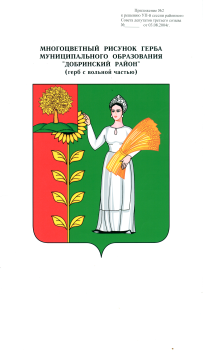 Основные характеристикиПервоначально утвержденный бюджетУтвержденный бюджет согласно решению сессииПлановый бюджет согласно отчетуУвеличениеУвеличениеОсновные характеристикиПервоначально утвержденный бюджетУтвержденный бюджет согласно решению сессииПлановый бюджет согласно отчетув абсолютной величине%Доходы6039300,009210258,809210258,803170958,80152,5Расходы6039300,009762194,809762194,803722894,80161,6Дефицит(-)0,00-551936,00-551936,00-551936,00№п./п.НаименованиеПервоначальный бюджетПлановый бюджетИзмененияДОХОДЫ1.Налог на доходы с физических лиц 265000,00265000,00-2.Налог, взимаемый в связи с применением УСН510000,002026259,00+1516259,003.Единый сельскохозяйственный налог24900,0024900,00-4.Налог на имущество с физических лиц206000,00206000,00-5.Земельный налог1491000,001491000,00-Налоговые доходы всего2496900,004013159,00+1516259,00Неналоговые доходы всего0,000,00-Собственные доходы, итого2496900,004013159,00+1516259,009.Безвозмездные поступления, в т. ч.3542400,005197099,80+1654699,80Дотация из областного фонда финансовой поддержки поселений1962000,001962000,00-Дотации из областного фонда на поддержку мер по обеспечению сбалансированности местных бюджетов387000,00511500,00+124500,00Прочие субсидии бюджетам сельских поселений30199,80+30199,80Субвенции бюджетам поселений на осуществление первичного воинского учета на территориях, где отсутствуют военные комиссариаты66300,0066300,00-Межбюджетные трансферты, передаваемые бюджетам сельских поселений из бюджетов муниципальных районов на осуществление части полномочий по решению вопросов местного значения в соответствии с заключенными соглашениями1127100,002627100,00+1500000,00ВСЕГО ДОХОДОВ6039300,009210258,80+3170958,80РАСХОДЫПервоначальный бюджетПлановый бюджетИзменения1.Общегосударственные вопросы2015987,002063045,80+47058,802.Национальная оборона66300,0066300,00-3.Национальная безопасность и правоохранительная деятельность12600,00  0,00-12600,004.Национальная экономика1127100,003734143,00+2607043,005.Жилищно-коммунальное хозяйство881968,00920059,00+38091,006.Культура и кинематография1929345,002972647,00+1043302,007.Физическая культура и спорт6000,006000,00-ВСЕГО РАСХОДОВ6039300,009762194,80+3722894,80Наименование доходовФакт2015г.Первоначальный план 2016 г.Уточненный план 2016 г.Фактически исполнено 2016 г.% исполненияНалоговые и неналоговые доходы  всего:в том числе:4309731,002496900,004013159,004253893,88106,0Налог на доходы физических лиц265810,70265000,00265000,00335942,31126,8Земельный налог1302559,701491000,001491000,00972070,8165,2Налог на имущество физических лиц384989,63206000,00206000,00232757,33113,0Налог, взимаемый в связи с применением упрощенной системы налогообложения404642,40510000,002026259,002668105,71131,7Единый сельхозналог21073,5024900,0024900,0045017,72180,8Прочие неналоговые доходы (самообложение)1850,00--Наименование налогаНедоимка    в    бюджет  сельского поселения по    состоянию на отчетную датуПоступления в доход бюджета за 2016 годДоля недоимки за 2016 год к поступле-ниямДоля недоимки по налогамк общей сумме недоимки за 2016 годНаименование налога01.01.2017г.Поступления в доход бюджета за 2016 годДоля недоимки за 2016 год к поступле-ниямДоля недоимки по налогамк общей сумме недоимки за 2016 год12          3        4          5Налог на имуществофизических лиц177,0232,876,084,7Земельный налог32,0972,13,315,3Итого 209,01204,94,5100%Разделы бюджет-ной класси-фикацииНаименование отраслей бюджетной сферыУтвержденопо бюджетуУточненный план 2016 г.Исполнено за 2016 г.Исполнение плана(%)Удельный вес в общей сумме расходов(%)      1    2          3             4             5     6        701Общегосударственные вопросы2015987,002063045,802052513,0499,521,102Национальная оборона66300,0066300,0066300,001000,703Национальная безопасность и правоохранительная деятельность12600,000,000,000004Национальная экономика1127100,003734143,003734143,0010038,305Жилищно-коммунальное хозяйство881968,00920059,00908433,1898,79,308Культура, кинематография 1929345,002972647,002972646,7210030,511Физическая культура и спорт6000,006000,006000,001000,1ИТОГО:ИТОГО:6039300,009762194,809740035,9499,8100№программыНаименование программыПлан(руб.)ИсполненоИсполнено№программыНаименование программыПлан(руб.)(руб.)%1Муниципальная программа сельского поселения  "Устойчивое развитие территории сельского поселения Павловский сельсовет на 2014-2020 годы" в том числе7460832,807447495,3299,8Подпрограмма "Обеспечение реализации муниципальной политики на территории сельского поселения Павловский сельсовет"80127,8078416,4297,9Подпрограмма "Обеспечение населения  качественной, развитой инфраструктурой и повышения уровня благоустройства на территории сельского поселения Павловский сельсовет"4402058,004390432,1899,7Подпрограмма "Развитие социальной сферы на территории сельского поселения Павловский сельсовет»2978647,002978646,72100Итого программные расходы районного бюджета7460832,807447495,3299,8Непрограммные расходы районного бюджета2301362,002292540,6299,6Всего расходов9762194,809740035,9499,8Наименование подразделаИсполнение (сумма)Исполнение (%)0102 «Функционирование высшего должностного лица субъекта РФ и муниципального образования»652738,00100,00104 «Функционирование Правительства РФ, высших исполнительных органов государственной власти субъектов РФ, местных администраций»1295748,6299,20106 «Обеспечение деятельности финансовых, налоговых и таможенных органов и органов финансового (финансово-бюджетного) контроля86210,00100,000113 «Другие общегосударственные вопросы»17816,42100,00Итого2052513,0499,5Наименование подразделаИсполнение (сумма)Исполнение (%)0203 «Мобилизационная и вневойсковая подготовка»66300,00100,0Итого66300,00100,0Наименование подразделаИсполнение (сумма)Исполнение (%)0409 «Дорожное хозяйство (дорожные фонды)»3713143,00100,00412 «Другие вопросы в области национальной экономики»21000,00100,0Итого3734143,00100,0Наименование подразделаИсполнение (сумма)Исполнение (%)0502 «Коммунальное хозяйство»231144,00100,00503 «Благоустройство»677289,1898,3Итого908433,1898,7